П О С Т А Н О В Л Е Н И Ег. Весьегонск20.04.2023                                                                                                                         № 144О назначении сотрудников муниципальных образовательных организаций, ответственных за проведение мероприятий по обеспечению антитеррористической защищенности объектов (территорий) соответствующих образовательных организаций        В соответствии с Федеральным законом от 06.03.2006 №35-ФЗ «О противодействии терроризму»,  в целях исполнения поручения Губернатора Тверской области от 28.03.2023 года, а также в целях обеспечения антитеррористической защищенности объектов образования, п о с т а н о в л я е т:1. Назначить ответственных за проведение мероприятий по обеспечению антитеррористической защищенности объектов (территорий) образовательных организаций, организацию взаимодействия с ФСБ, МВД, Федеральной служб войск национальной гвардии:- МБОУ «Весьегонская СОШ»  директор Ковалец Ю.А.- МБОУ «Кесемская СОШ» и.о. директора Кириллова В.А.- МБОУ «Чамеровская СОШ» директор Вергилесова О.В.- МБОУ « Большеовсяниковская СОШ» директор Лотонина О.И.- МБОУ « Любегощская СОШ» и.о. директора Миронова Е.Н.- МДОУ  детский сад №3 заведующая Лопаткина И.Ю.- МДОУ  детский сад №4 заведующая Васильева Т.М.- МДОУ  детский сад №5 заведующая Поварова Н.П.- МДОУ  детский сад №6 заведующая Луккина Н.И.- МДОУ  детский сад №7 заведующая Копачева Э.В.- МДОУ  Кесемской детский сад  заведующая Калятина Т.С.- МДОУ  Чамеровский детский сад  заведующая Тарасова Н.А.2.Настоящее постановление подлежит официальному обнародованию на информационных стендах Весьегонского муниципального округа и размещению на официальном сайте Администрации Весьегонского муниципального  округа в сети  «ИНТЕРНЕТ».3. Настоящее постановление вступает в силу после его официального обнародования.Глава Весьегонского 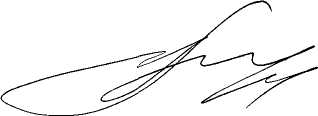 муниципального округа                                                                                         А.В.ПашуковАДМИНИСТРАЦИЯ  ВЕСЬЕГОНСКОГОМУНИЦИПАЛЬНОГО ОКРУГАТВЕРСКОЙ  ОБЛАСТИ